كليـــة: تصميم مصفوفة تقييم نتاجات التعلم للبرامج الأكاديمية لبرنامج البكالوريوس في (                )* KP: المعرفة للبرنامجQFO-AP-VA-024الرمز:اسم النموذج: تصميم مصفوفة تقييم نتاجات التعلم للبرامج الأكاديمية 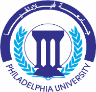 جامعة فيلادلفياعمادة ضمان الجودةPhiladelphia University1رقم الإصدار: (Rev)الجهة المصدرة: نائب الرئيس للشؤون الأكاديميةجامعة فيلادلفياعمادة ضمان الجودةPhiladelphia University4-5-2021تاريخ الإصدار:الجهة المدققة: اللجنة العليا لضمان الجودةجامعة فيلادلفياعمادة ضمان الجودةPhiladelphia University1عدد صفحات:الجهة المدققة: اللجنة العليا لضمان الجودةجامعة فيلادلفياعمادة ضمان الجودةPhiladelphia Universityالرقمنتاجات تعلم البرنامجاسم المواد التي تقيّم المخرجطريقة التقييم بالتفصيلمستوى الأداء المستهدفالمعرفةالمعرفةالمعرفةالمعرفةالمعرفةKP1KP1KP2KP2KP3KP3KP4KP4